Ticketing & CRM Brief Template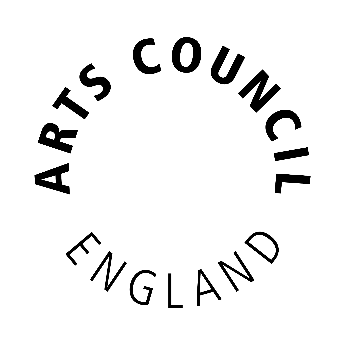 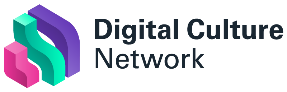 IntroductionIntroduction to your organisation in brief which discusses your history and important journey milestones during operation. Organisation vision / mission What is your current top-level vision or mission for your organisation?Organisation goalsIn accordance with your vision / mission what organisational goals have you set yourself to achieve? Project objectiveWhat objectives are you trying you achieve in the procurement of this new system? Core requirementsUnder the following headings what core headline requirements you need from your new system?Box Office / Ticket SalesFundraisingAdministration & SecurityFundraisingMarketingVenue / Room Management Reporting & Analysis Website integrationFunctionality specificationUse this section to detail the exact criteria you require for each of the above headings marking which features are essential or desirable.The columns highlighted in green should be completed by the applicant in response to your requirements. Questions Use this section to pose any scenario-based questions to the applicant. These could be based on current challenges you currently have and how the applicant’s platform could potentially solve this. Pricing structureThe columns highlighted in green will allow the applicant to detail any upfront or ongoing costs that will be incurred to you for the following services. Allow for additional rows to be added as required. TimescaleDetail any specific project timelines you are working towards. Project contactsDetail who the main project contacts within your organisation are and who they should contact if they have further questions. CriteriaRequirement(E – Essential,D – Desired)Functionality in place?(Y – YesN – No)Comment if marked No. Include details of integrated 3rd party platforms to service requirementExample criteriaEYN/AValue of one-off costValue of annual recurring costs CommentsInstallationInitial set up training System maintenance Cost of ongoing service Equipment/Hardware Bespoke reporting servicesBespoke seating plan buildEmail marketing platformFundraising systemVenue/Room booking systemPayment ProcessingSystem Upgrades and releasesOngoing training & supportTOTAL COST N/A